Publicado en Madrid el 14/02/2019 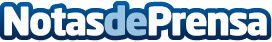 La cuestión de porqué la empresa debe emprender una Transformación Digital Esta pregunta se la hacen a día de hoy los directivos de las empresas y en muchos casos, no tienen la respuestaDatos de contacto:David911 413 462Nota de prensa publicada en: https://www.notasdeprensa.es/la-cuestion-de-porque-la-empresa-debe Categorias: Nacional Emprendedores E-Commerce Recursos humanos Consultoría Digital http://www.notasdeprensa.es